ОТЧЕТо выполненных работах по благоустройству двух общественных территорий в рамках федерального проекта «Формирование комфортной городской среды» в Любытинском сельском поселении в 2019 году Общественная территорияЗаключены договоры и муниципальный   контракт на  благоустройство общественной территории, расположенной возле дома № 2 по ул. В. Иванова в рп. Любытиио,  Любытинского района,   Новгородской области (памятник Герою Советского Союза В.Е.Иванову):  	Муниципальный контракт  № 0350300003219000033 от 20 мая  2019 года с Обществом с ограниченной ответственностью «Торгово-строительная компания» Великий Новгород» на выполнение комплекса работ по  благоустройству общественной территории, расположенной возле дома № 2 по ул. В. Иванова в рп. Любытиио Любытинского района  Новгородской области (памятник Герою Советского Союза В.Е.Иванову);  Договор  от  08 мая 2019 года  с ООО "БАУ" на три уличные металлические информационные стенды  и скамейку со спинкой метал+дерево;  Договор № 1 от 20 мая 2019  с ООО «СпецАгроМаш» на  покупку  пяти уличных Фонарей; Договор купли-продажи № 06-06/19 от 10 июня 2019 года  с ООО «Специальные Аграрные Машины» на Грунт плодородный; Договор купли-продажи № 4/19 от 19 июня 2019 года на Оградку секционную, металлическую.Заключены договоры и муниципальный   контракт на  благоустройство общественной на территории (площадь у Сбербанка),  расположенной по адресу: Новгородская область, Любытинский район,   р.п. Любытино,  ул. Советов, у дома 34 Любытинского муниципального района Новгородской области:  	Муниципальный контракт  № 0350300003219000037   от 27 мая 2019 года с муниципальным унитарным предприятием «Любытинское водопроводно-канализационное хозяйство» на выполнение  работ  по озеленению  общественной территории, (площадь у Сбербанка),  расположенной по адресу: Новгородская область, Любытинский район,   р.п. Любытино,  ул. Советов, у дома 34 Любытинского муниципального района Новгородской области; Договор 1/19 от 01.04.2019 с ИП "Калинин А.Ю."   на металлическую уличную цветочницу с кашпо УМЦК-1, с элементами декора; Договор 3/19 от 08.05.2019 с ИП "Тищенко Ю.А." на две Арки уличные металлические;Договор № 3/19  от 18 июня 2019 года с ООО "БАУ" на изготовление и установку  Столба указательного на 5 направлений.Выполненные работы по благоустройству двух общественных территорий приняты  общественной  комиссией согласно Акту о приемке законченных работ   от 15 июля  2019 года и оплачены в сумме  1 374 929,00 (Один миллион триста семьдесят четыре тысячи девятьсот двадцать девять) рублей 00 копеек.  Объект с описанием выполненных работОбъект с описанием выполненных работБлагоустройства общественной территории (памятник Герою Советского Союза В. Е. Иванову), расположенной по адресу: Новгородская область, Любытинский район, р.п. Любытино,  ул. В.Иванова возле дома 2Ремонт общественной территории  площадью 747 кв. метровВключает в себя подготовку земельного участка, устройство подстилающих и выравнивающих оснований из щебня, укладку тротуарной плитки, создание бордюров и газонов, установка 3 стендов, фонарей уличного освещения, скамейки, урны и ограждения по периметру общественной территории. 	Благоустройства общественной территории (памятник Герою Советского Союза В. Е. Иванову), расположенной по адресу: Новгородская область, Любытинский район, р.п. Любытино,  ул. В.Иванова возле дома 2Ремонт общественной территории  площадью 747 кв. метровВключает в себя подготовку земельного участка, устройство подстилающих и выравнивающих оснований из щебня, укладку тротуарной плитки, создание бордюров и газонов, установка 3 стендов, фонарей уличного освещения, скамейки, урны и ограждения по периметру общественной территории. 	Фото до проведенияФото после проведения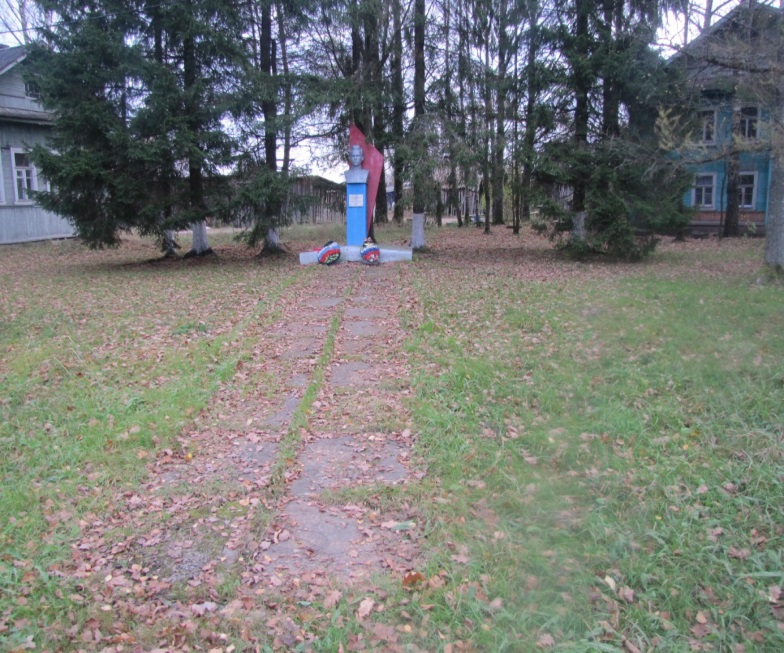 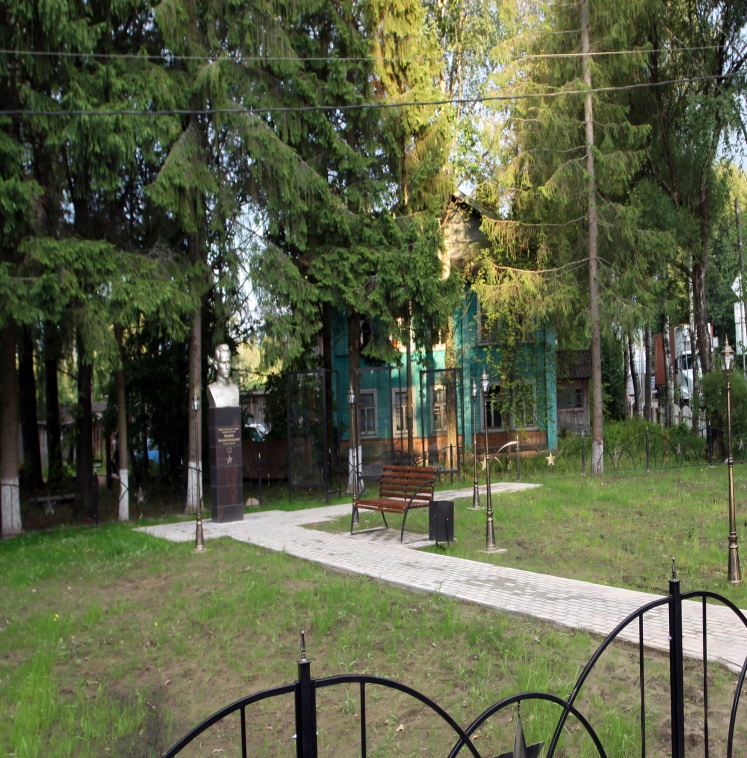 Объект с описанием выполненных работОбъект с описанием выполненных работБлагоустройство общественной территории (площадь у Сбербанка), расположенной по адресу: Новгородская бласть, Любытинский район,  р.п. Любытино,  ул. Советов у дома  34Ремонт общественной территории  площадью 1150   кв. метра.(II этап) включает в себя подготовку земельного участка в зоне отдыха под групповые посадки на клумбах декоративных кустарников и цветов.Зона отдыха визуально выделена благодаря  мощению плиткой, на которой установлены скамейки, урны и разбиты клумбы. Вдоль пешеходной аллеи высажены кустарники кизильник блестящий, барбарис красный лист, хоста низкорослая с шагом, обеспечивающим обзорность. В центре зоны отдыха установлен элемент вертикального озеленения в виде металлической конструкции с вазонами – петуния ампельная, две арки уличные, столб указательный на 5 направлений.  Благоустройство общественной территории (площадь у Сбербанка), расположенной по адресу: Новгородская бласть, Любытинский район,  р.п. Любытино,  ул. Советов у дома  34Ремонт общественной территории  площадью 1150   кв. метра.(II этап) включает в себя подготовку земельного участка в зоне отдыха под групповые посадки на клумбах декоративных кустарников и цветов.Зона отдыха визуально выделена благодаря  мощению плиткой, на которой установлены скамейки, урны и разбиты клумбы. Вдоль пешеходной аллеи высажены кустарники кизильник блестящий, барбарис красный лист, хоста низкорослая с шагом, обеспечивающим обзорность. В центре зоны отдыха установлен элемент вертикального озеленения в виде металлической конструкции с вазонами – петуния ампельная, две арки уличные, столб указательный на 5 направлений.  Фото до проведенияФото после проведения2018год (1 этап)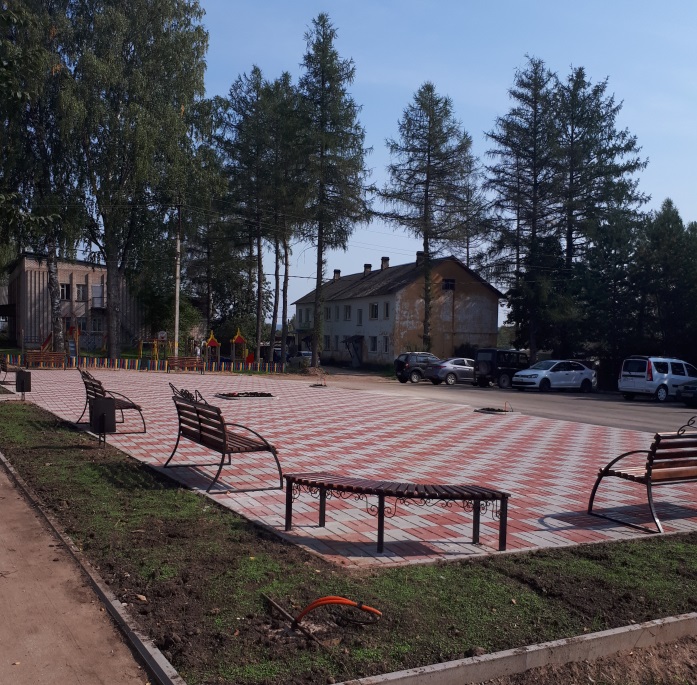 2019 год (2 этап)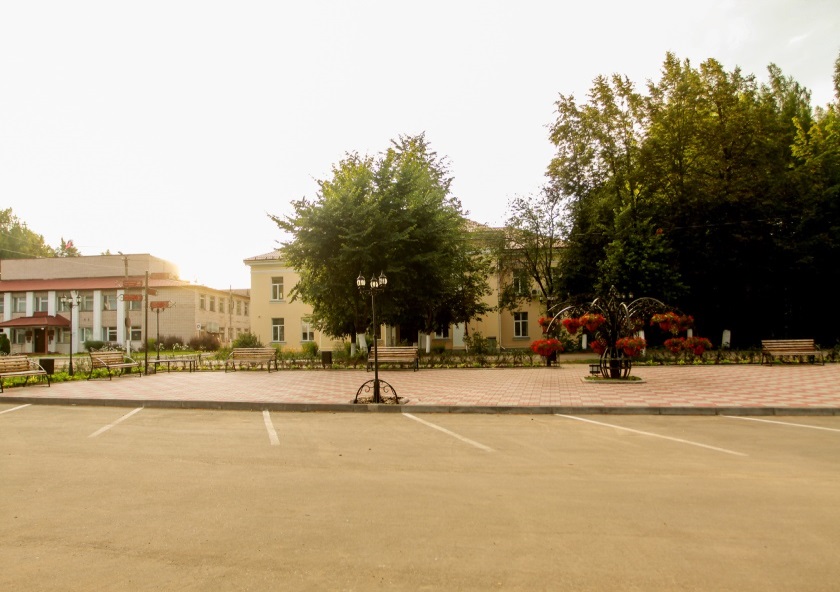 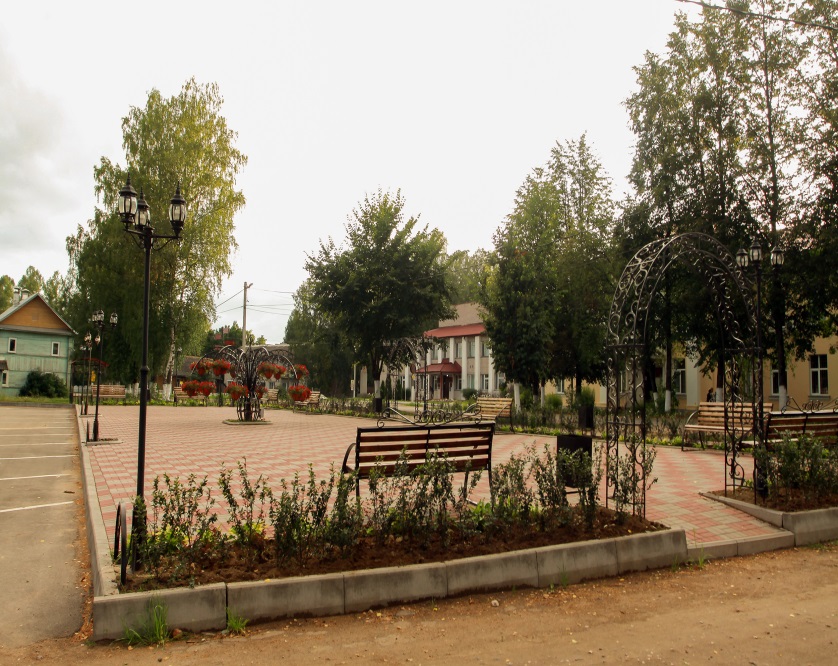 